اطلاعات فردی:*اگر به نمایندگی از یک شرکت در این چالش ثبت‌نام می‌کنید، لطفا اطلاعات زیر را تکمیل نمایید. 
(با توجه به هدف چالش‌ که توسعه راهکارهایی کارآمد برای رفع مشکلات و نیازهای صنعتی است، ثبت‌نام در قالب یک تیم، مزیت می‌باشد.)چگونه از برگزاری این چالش مطلع شدید؟کلیات طرحابعاد و ملاحظات طرحنام و نام خانوادگی:نام و نام خانوادگی:نام و نام خانوادگی:نام و نام خانوادگی:نام و نام خانوادگی:نام و نام خانوادگی:مقطع تحصیلی: (آخرین مقطع تحصیلی که مشغول به تحصیل در آن هستید یا از آن فارغ‌التحصیل شده‌اید) کارشناسی       کارشناسی ارشد           دکترا        پسا دکترامقطع تحصیلی: (آخرین مقطع تحصیلی که مشغول به تحصیل در آن هستید یا از آن فارغ‌التحصیل شده‌اید) کارشناسی       کارشناسی ارشد           دکترا        پسا دکترامقطع تحصیلی: (آخرین مقطع تحصیلی که مشغول به تحصیل در آن هستید یا از آن فارغ‌التحصیل شده‌اید) کارشناسی       کارشناسی ارشد           دکترا        پسا دکترامقطع تحصیلی: (آخرین مقطع تحصیلی که مشغول به تحصیل در آن هستید یا از آن فارغ‌التحصیل شده‌اید) کارشناسی       کارشناسی ارشد           دکترا        پسا دکترامقطع تحصیلی: (آخرین مقطع تحصیلی که مشغول به تحصیل در آن هستید یا از آن فارغ‌التحصیل شده‌اید) کارشناسی       کارشناسی ارشد           دکترا        پسا دکترامقطع تحصیلی: (آخرین مقطع تحصیلی که مشغول به تحصیل در آن هستید یا از آن فارغ‌التحصیل شده‌اید) کارشناسی       کارشناسی ارشد           دکترا        پسا دکتراوضعیت شغلی: دانشجو       عضو هیات علمی        شاغل در بخش دولتی           شاغل در بخش خصوصی سایر: وضعیت شغلی: دانشجو       عضو هیات علمی        شاغل در بخش دولتی           شاغل در بخش خصوصی سایر: وضعیت شغلی: دانشجو       عضو هیات علمی        شاغل در بخش دولتی           شاغل در بخش خصوصی سایر: وضعیت شغلی: دانشجو       عضو هیات علمی        شاغل در بخش دولتی           شاغل در بخش خصوصی سایر: وضعیت شغلی: دانشجو       عضو هیات علمی        شاغل در بخش دولتی           شاغل در بخش خصوصی سایر: وضعیت شغلی: دانشجو       عضو هیات علمی        شاغل در بخش دولتی           شاغل در بخش خصوصی سایر: دانشگاه محل تحصیل:دانشگاه محل تحصیل:دانشگاه محل تحصیل:رشته تحصیلی:رشته تحصیلی:رشته تحصیلی:شماره تلفن همراه:شماره تلفن همراه:شماره تلفن همراه:ایمیل:ایمیل:ایمیل:محل سکونت: (استان و شهر)محل سکونت: (استان و شهر)محل سکونت: (استان و شهر)محل سکونت: (استان و شهر)محل سکونت: (استان و شهر)محل سکونت: (استان و شهر)محل اشتغال:محل اشتغال:محل اشتغال:محل اشتغال:محل اشتغال:محل اشتغال:همکاران طرح: (اگر صاحب شریک/همکار یا مشاور در طرح ارائه شده هستید، نام ایشان را اینجا درج کنید)همکاران طرح: (اگر صاحب شریک/همکار یا مشاور در طرح ارائه شده هستید، نام ایشان را اینجا درج کنید)همکاران طرح: (اگر صاحب شریک/همکار یا مشاور در طرح ارائه شده هستید، نام ایشان را اینجا درج کنید)همکاران طرح: (اگر صاحب شریک/همکار یا مشاور در طرح ارائه شده هستید، نام ایشان را اینجا درج کنید)همکاران طرح: (اگر صاحب شریک/همکار یا مشاور در طرح ارائه شده هستید، نام ایشان را اینجا درج کنید)همکاران طرح: (اگر صاحب شریک/همکار یا مشاور در طرح ارائه شده هستید، نام ایشان را اینجا درج کنید)نام و نام خانوادگیرشته/مقطع تحصیلیهمکار/مشاور طرحهمکار/مشاور طرحوضعیت شغلیشماره تماسعنوان ثبتی شرکت:شناسه ملی شرکت:           تعداد پرسنل:سمت : سایت: (نام سایت) خبرگزاری‌ها: (نام خبرگزاری) خبرنامه‌ایمیلی تلگرام: (نام کانال یا گروه) پوستر: (نام مرکز نصب شده) پیامک اینستاگرام: (نام صفحه) سایر: (لطفا نام ببرید ) سایر: (لطفا نام ببرید )عنوان طرح پیشنهادی: (بر اساس فناوری یا روش مورد استفاده، یک عنوان مناسب برای طرح خود پیشنهاد کنید( عنوان طرح پیشنهادی: (بر اساس فناوری یا روش مورد استفاده، یک عنوان مناسب برای طرح خود پیشنهاد کنید( عنوان طرح پیشنهادی: (بر اساس فناوری یا روش مورد استفاده، یک عنوان مناسب برای طرح خود پیشنهاد کنید( عنوان طرح پیشنهادی: (بر اساس فناوری یا روش مورد استفاده، یک عنوان مناسب برای طرح خود پیشنهاد کنید( توصیف اجمالی طرح: (لطفا طرح یا روش اجرایی خود برای حل مساله چالش را اینجا توضیح دهید. *توجه داشته باشید که راه‌حل پیشنهادی می‌بایست مبتنی بر فناوری نانو، در ارتباط با مساله تعریف شده و در چارچوب ملاحظات فنی تعریف شده باشد. *لطفا تشریح مکانیزم عمل و فرآیندها به شکل شفاف (فاقد ابهام در فرآیند، اعمال یا انتخاب مواد) باشد. *در استفاده از مواد اولیه و تجهیزات نیز علل بکارگیری بیان شود.)توصیف اجمالی طرح: (لطفا طرح یا روش اجرایی خود برای حل مساله چالش را اینجا توضیح دهید. *توجه داشته باشید که راه‌حل پیشنهادی می‌بایست مبتنی بر فناوری نانو، در ارتباط با مساله تعریف شده و در چارچوب ملاحظات فنی تعریف شده باشد. *لطفا تشریح مکانیزم عمل و فرآیندها به شکل شفاف (فاقد ابهام در فرآیند، اعمال یا انتخاب مواد) باشد. *در استفاده از مواد اولیه و تجهیزات نیز علل بکارگیری بیان شود.)توصیف اجمالی طرح: (لطفا طرح یا روش اجرایی خود برای حل مساله چالش را اینجا توضیح دهید. *توجه داشته باشید که راه‌حل پیشنهادی می‌بایست مبتنی بر فناوری نانو، در ارتباط با مساله تعریف شده و در چارچوب ملاحظات فنی تعریف شده باشد. *لطفا تشریح مکانیزم عمل و فرآیندها به شکل شفاف (فاقد ابهام در فرآیند، اعمال یا انتخاب مواد) باشد. *در استفاده از مواد اولیه و تجهیزات نیز علل بکارگیری بیان شود.)توصیف اجمالی طرح: (لطفا طرح یا روش اجرایی خود برای حل مساله چالش را اینجا توضیح دهید. *توجه داشته باشید که راه‌حل پیشنهادی می‌بایست مبتنی بر فناوری نانو، در ارتباط با مساله تعریف شده و در چارچوب ملاحظات فنی تعریف شده باشد. *لطفا تشریح مکانیزم عمل و فرآیندها به شکل شفاف (فاقد ابهام در فرآیند، اعمال یا انتخاب مواد) باشد. *در استفاده از مواد اولیه و تجهیزات نیز علل بکارگیری بیان شود.)آیا تا کنون نمونه اولیه‌ یا آزمایشگاهی از طرح خود ساخته‌اید؟آیا تا کنون نمونه اولیه‌ یا آزمایشگاهی از طرح خود ساخته‌اید؟آیا تا کنون نمونه اولیه‌ یا آزمایشگاهی از طرح خود ساخته‌اید؟آیا تا کنون نمونه اولیه‌ یا آزمایشگاهی از طرح خود ساخته‌اید؟ خیر خیر خیر آری (در صورت پاسخ مثبت، لطفاً تصویر یا فیلمی از نمونه اولیه مربوطه به همراه تشریح و توضیحات هر فایل نیز ارسال کنید. از ارسال تصاویر یا مستندات فاقد تشریح خودداری نمایید.)آیا مقاله ISI یا علمی-پژوهشی در این حوزه دارید؟آیا مقاله ISI یا علمی-پژوهشی در این حوزه دارید؟آیا مقاله ISI یا علمی-پژوهشی در این حوزه دارید؟آیا مقاله ISI یا علمی-پژوهشی در این حوزه دارید؟ خیر    خیر    آری (مستندات آن را پیوست نمایید)        آری (مستندات آن را پیوست نمایید)       آیا ثبت اختراع داخلی یا خارجی در این حوزه داریدآیا ثبت اختراع داخلی یا خارجی در این حوزه داریدآیا ثبت اختراع داخلی یا خارجی در این حوزه داریدآیا ثبت اختراع داخلی یا خارجی در این حوزه دارید خیر    آری (مستندات آن را پیوست نمایید)        آری (مستندات آن را پیوست نمایید)        آری (مستندات آن را پیوست نمایید)       مالکیت مادی و معنوی طرح به چه کسی تعلق دارد؟ (در صورت ثبت پتنت درصدهای مالکین و همکاران به چه صورت است؟)مالکیت مادی و معنوی طرح به چه کسی تعلق دارد؟ (در صورت ثبت پتنت درصدهای مالکین و همکاران به چه صورت است؟)مالکیت مادی و معنوی طرح به چه کسی تعلق دارد؟ (در صورت ثبت پتنت درصدهای مالکین و همکاران به چه صورت است؟)مالکیت مادی و معنوی طرح به چه کسی تعلق دارد؟ (در صورت ثبت پتنت درصدهای مالکین و همکاران به چه صورت است؟)آزمایش‌های عملکردی: (اگر بر روی نمونه اولیه یا آزمایشگاهی خود آزمون‌های استانداردی در جهت بررسی عملکرد آن انجام داده‌اید، نام آزمون و نتایج آن را بارگذاری کنید. به‌ویژه آزمون‌هایی که در بخش معیارهای ارزیابی راهنما ذکر شده‌اند.)آزمایش‌های عملکردی: (اگر بر روی نمونه اولیه یا آزمایشگاهی خود آزمون‌های استانداردی در جهت بررسی عملکرد آن انجام داده‌اید، نام آزمون و نتایج آن را بارگذاری کنید. به‌ویژه آزمون‌هایی که در بخش معیارهای ارزیابی راهنما ذکر شده‌اند.)آزمایش‌های عملکردی: (اگر بر روی نمونه اولیه یا آزمایشگاهی خود آزمون‌های استانداردی در جهت بررسی عملکرد آن انجام داده‌اید، نام آزمون و نتایج آن را بارگذاری کنید. به‌ویژه آزمون‌هایی که در بخش معیارهای ارزیابی راهنما ذکر شده‌اند.)آزمایش‌های عملکردی: (اگر بر روی نمونه اولیه یا آزمایشگاهی خود آزمون‌های استانداردی در جهت بررسی عملکرد آن انجام داده‌اید، نام آزمون و نتایج آن را بارگذاری کنید. به‌ویژه آزمون‌هایی که در بخش معیارهای ارزیابی راهنما ذکر شده‌اند.)لطفا اگر دارای سوابق تجربی صنعتی یا پژوهشی مرتبط با موضوع این چالش هستید، آن‌را بیان نمایید. (حداکثر 200 کلمه)لطفا اگر دارای سوابق تجربی صنعتی یا پژوهشی مرتبط با موضوع این چالش هستید، آن‌را بیان نمایید. (حداکثر 200 کلمه)لطفا اگر دارای سوابق تجربی صنعتی یا پژوهشی مرتبط با موضوع این چالش هستید، آن‌را بیان نمایید. (حداکثر 200 کلمه)لطفا اگر دارای سوابق تجربی صنعتی یا پژوهشی مرتبط با موضوع این چالش هستید، آن‌را بیان نمایید. (حداکثر 200 کلمه)لطفاً مکانیزمی را که باعث می‌شود پیشنهادی شما دارای خاصیت مورد نظر باشد شرح دهید.توان تولیدی سلول باتری لید اسید ساخت شده توسط شما چه مقدار خواهد بود؟ علت آن را بیان کنید.قطعات استفاده شده در فرایند ساخت را نام ببرید و خصوصیت هرکدام را ذکر کنید. .................مزیت یا مزیت‌های اصلی طرح پیشنهادی خود را بیان نمایید. کاربردهای مورد نظر شما برای اعمال این محصول کدام است؟تجهیزات مورد نیاز (اگر اجرای طرح شما مستلزم دستگاه‌ها، ماشین‌آلات یا تجهیزات خاصی است، اینجا عنوان کنید. لطفا مشخص نمایید که هم اکنون به این تجهیزات دسترسی دارید یا خیر.)برآورد هزینههای اجرای طرح (هزینههای تقریبی اجرای طرح خود «در مقیاس آزمایشگاهی» را با تاکید بر مواد اولیه و تجهیزات اختصاصی مورد نیاز اینجا بنویسید.) باتوجه به وجود محصولات مشابه خارجی، آیا بررسی در خصوص شرکت‌ها و نمونه های تجاری مشابهی که دارای عملکرد مشابهی باشد، می‌شناسید؟(لطفا در صورت شناخت چنین محصولی نام محصول، فناوری مورد استفاده شرکت سازنده، قیمت و کاربرد آن را بیان نمایید.)برآورد زمانی شما برای اجرای طرح پیشنهادی چگونه است؟(لطفا با ذکر مراحل و به تفکیک –ترجیحا در قالب یک گراف درختی ساده- بیان نمایید)منابع و مآخذ (اگر مقالات، کتاب‌ها یا پتنتهایی را سراغ دارید که از ایده یا طرح شما پشتیبانی میکنند، اینجا با ارایه اطلاعات کتابشناختی کامل و ذکر موضوع مورد اشاره در آن معرفی کنید.)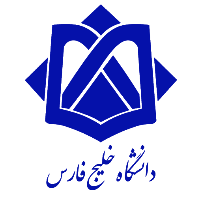 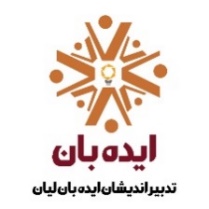 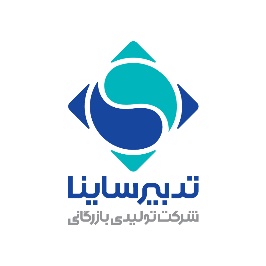 